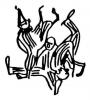 Zomeravond Bridge 2024   B.C. Capriolen JoureWaar:           ’t Haske Zalenverhuur & partycentrum                       	Vegelinsweg 20                       8501 BA JoureWanneer:     Elke donderdagavond van                       6 juni  t/m 29 augustus 2024Aanvang:      Inschrijven van 19.00 uur -19.15 uur                                         19.30 uur start bridgeDeelname :   € 8,- per paarIedereen is van harte welkom.